Club Secretary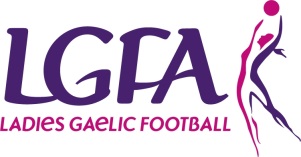 Role DescriptionThe Secretary is the chief administrator in the club, responsible for the day-to-day management of the club activities.  The Secretary has a key role to play in ensuring that effective communication exists between all Committee Officers and between the Committee and the Club members. Reports/accountable to  Chairperson/ Club Committee Responsibilities Effective administration of the County affairs Responsible for the day to day administration and coordination of the Club activities To maintain good communication lines with all clubs in the county To manage all official correspondence to the county board and other clubs in connection with Club mattersTo ensure up-to-date records are kept of committee memberships Ensure players have correctly completed injury forms, i.e. all sections are completed, all information is correct and all signatures are obtained. When the form is in order, it should be signed and forwarded immediately to LGFA, Croke Park, Dublin 3Keeping records Ensure that all the following records are maintained:Matches Venues Dates and winners Membership and player registration records Record of all correspondence Minutes of meetings To ensure up-to-date records are kept of committee memberships Meetings The Secretary must ensure that all arrangements for meetings are met: Responsible for the preparation of meeting agenda in consultation with the Chairperson  To circulate agendas and any supporting papers in good time  To minute meetings and circulate the draft minutes to all committee members with all other relevant documentation  SKILLSKNOWLEDGEExcellent communication (verbal and written), and interpersonal skills Excellent influencing skills Excellent ability to manage people/resources and build and sustain good team relationships and manage conflict Strong leadership and decision making skills Excellent negotiation skills Excellent strategic skills and innovative thinking in order to develop/contribute to vision and implement strategy Effective presentation skills Very good time management and organisational skills in order to effectively manage self, others and plan, initiate, develop and implement projects Effective numerical and analytical skillsBe familiar with The official guide and all County by-laws Clear and detailed knowledge of LGFA’s structures, rules, regulations and procedures at all levels of the Association  Clear and detailed knowledge of the LGFA’s coaching schemes and initiatives Clear and detailed knowledge and management of financial systems and accounts in order to manage day to-day County Committee finances (in association with the Treasurer)  Working knowledge of IT related packages and systems